Pelzer Town CouncilAGENDAPELZER COMMUNITY BUILDINGMay 10, 2016 – 7:00 P.M.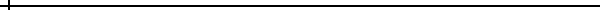 Call to OrderInvocation Resident Input (From Sign Up Sheet)Approve minutes from April 12, 2016 monthly council meeting OLD BUSINESSBrad West - Phase II Sewer Project Update NEW BUSINESSFinal reading of ordinance # 2016-001 to change terms for mayor and council1st reading of Budget for Fiscal year 2016-2017INFORMATIONLarry Coker – Pelzer Heritage CommissionBeth Rostron – Pelzer Historical SocietyAdjourn